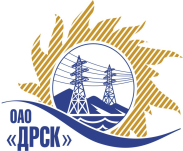 Открытое Акционерное Общество«Дальневосточная распределительная сетевая  компания»14.01.2015 г.   							                    № 126-1/ПрУУведомление о внесение измененийв Извещение и закупочную документацию         Настоящим извещением сообщаем, о внесении изменений в извещение о проведении открытого запроса предложений от 27.11.14г.  № 31401740841 и в закупочную  документацию право заключения договора для филиала ОАО «ДРСК» «Амурские электрические сети» «Кадастровые работы по земельным участкам под объектами ВЛ-110/0,4 кВ, ПС-110/10 кВ, ТП-10/0,4 кВ расположенным на территории Амурской области».Изменения внесены:В Извещение: пункт 9 читать в следующей редакции: «Предполагается, что рассмотрение предложений участников будет осуществлено в срок до 23 января 2015 г. по адресу Организатора, подведение итогов  запроса предложений будет осуществлено в срок до 31 января 2015 г. по адресу Организатора. Организатор вправе, при необходимости, изменить данный срок.»В Закупочную  документацию:	пункт 4.1.27  читать в следующей редакции: «Рассмотрение предложений Участников состоится в срок до «23» января 2015 года Организатор вправе, при необходимости, изменить данный срок.»Ответственный секретарь2 уровня ОАО «ДРСК»	                                                                           О.А. МоторинаКоротаева Т.В. тел.(416-2) 397-205okzt7@drsk.ru